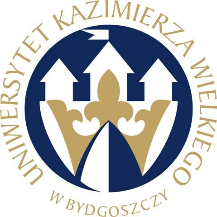 UNIWERSYTET KAZIMIERZA WIELKIEGOW BYDGOSZCZYul. Chodkiewicza 30, 85 – 064 Bydgoszcz, tel. 052 341 91 00 fax. 052 360 82 06NIP 5542647568 REGON 340057695www.ukw.edu.plUKW/DZP-282-ZO-B-11/2020	Bydgoszcz, dn. 25.06.2020 r.Odpowiedź na pytanie WykonawcyDotyczy: Zapytania ofertowego pn. „Dostawa oprogramowanie do analizy i wizualizacji danych dla Instytutu Inżynierii Materiałowej z UKW”.	Uniwersytet Kazimierza Wielkiego w Bydgoszczy uprzejmie informuje, że 
w postępowaniu pn. „Dostawa oprogramowanie do analizy i wizualizacji danych dla Instytutu Inżynierii Materiałowej z UKW” w dniu 22.05.2020 r. wpłynęło zapytanie o następującej treści:Pytanie 1Prosimy o wyjaśnienie treści przedmiotowego zapytania ofertowego. W punkcie 10.2 specyfikacji, Zamawiający wymaga wypełnionego i podpisanego Formularza Ofertowego stanowiącego załącznik nr 1 do zapytania oraz Formularza cenowego stanowiącego załącznik nr 2 do zapytania. Tymczasem udostępniony przez Zamawiającego załącznik nr 2 w tym postępowaniu stanowi Specyfikację techniczną, a nie wspomniany Formularz cenowy, który to nie został udostępniony w dokumentacji zapytania. Bardzo prosimy o wyjaśnienie i ostateczne określenie wymaganych do złożenia z ofertą dokumentów.OdpowiedźZamawiający wymaga w punkcie 10.2. specyfikacji tylko wypełnionego i podpisanego Formularza Ofertowego stanowiącego załącznik nr 1 do zapytania ofertowego.Jednocześnie Zamawiający informuje, iż dokona modyfikacji w punkcie 10.2. Zmodyfikowana treść zapytania ofertowego stanowi załącznik do niniejszego pisma.Kanclerz UKW mgr Renata Malak